PODACI O PODNOSITELJU ZAHTJEVARAČUNIPRILOZI ZAHTJEVUMjesto i datum:___________________________          ___________________________							         Podnositelj zahtjevaKOPRIVNIČKO-KRIŽEVAČKA ŽUPANIJAUpravni odjel za gospodarstvo, komunalne djelatnosti, poljoprivredu i međunarodnu suradnju  OBRAZACT-100012ZAHTJEV ZA SUBVENCIONIRANJE EKOLOŠKE PROIZVODNJEIME I PREZIME NAZIV OBRTA/TVRTKE/OPG/ZADRUGEADRESA (mjesto, ulica, kućni broj)GRAD/OPĆINA (poštanski broj, naziv)BROJ TELEFONA/MOBITELAOIB:WEB STRANICA/EMAILMATIČNI BROJ POLJOPRIVREDNOG GOSPODARSTVA(MIBPG)MATIČNI BROJ OBRTA/TVRTKENAZIV BANKE I SJEDIŠTEBROJ ŽIRO RAČUNA/IBANBroj računaIzdavatelj računaNeto iznos računa PDVUkupni iznos računaUKUPNO:UKUPNO:ZAHTJEVU PRILAŽEMDA NEKopija računa ovlaštene nadzorne stanice za obavljeni stručni nadzor u 2015. godini;Kopija računa s za dobivanje potvrdnice (certifikata) za ocjenjivanje sukladnosti u ekološkoj proizvodnji za nadzor obavljen u 2015. godini;Dokaz o plaćanju;Kopija žiro računa/IBAN;Kopija rješenja o upisu u Upisnik subjekata u ekološkoj proizvodnji;Izjava da stranka nije u sustavu PDV-a.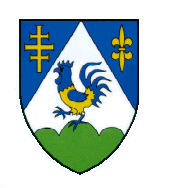 